Технологическая карта занятия«Создание анимированной открытки в среде программирования Scratch»Учитель информатики: Валентина Анатольевна ПлатоноваСаратов, 2023 годТехнологическая карта занятияУчитель информатики: Платонова Валентина АнатольевнаТема занятия: Создание анимированной открытки в среде программирования Scratch.Тип занятия: комбинированныйВозраст учащихся: 7-10 летОборудование: интерактивный комплекс, планшетные компьютеры для учащихсяЦель занятия: создание анимированной музыкальной открытки в программе ScratchЗадачи занятия:Образовательные:   -закрепить навыки работы с программой;                                   -повторить понятия: блок движения, события, блок управления;                                   -познакомить с блоком «Звук», блоком «Внешний вид»Развивающие:           -развивать творческие способности;                                      -развивать коммуникативные качества                                      -развивать внимание, память, воображение, мышлениеВоспитательные:   -воспитать интерес к профессиональной деятельности;                                  -воспитывать усидчивость;                                  -воспитать интерес к русским народным сказкам;                                  -воспитывать готовность сотрудничатьПредполагаемые результаты:Предметные: -умение высказывать собственное мнение;                        - умение организовывать свою творческую деятельность.Метапредметные:    -умение планировать пути достижения цели, выполнять задание согласно условиям;                                    - умение участвовать в совместной творческой деятельности.Личностные:  -умение провести самооценку, организовать взаимооценку и взаимопомощь в группе.Ход занятия:Предполагаемый результат занятия: https://scratch.mit.edu/projects/575250757 Этапы занятия. ВремяЗадача этапа.Содержание этапаДеятельность педагогаДеятельность учащихсяОрганизационный (1мин.)Подготовка детей кработе на занятииПодготовка учащихся к восприятию нового материалаПроверяет готовность обучающихся к занятию.- Здравствуйте ребята! Я рада видеть всех вас в отличном настроении!Подготавливают свое рабочее место к работе.Мотивационный (3 мин.)Вызвать интерес к теме урокаОбеспечение мотивацииОрганизует беседу. Побуждает к высказыванию своего мнения. Создает эмоциональный настрой на плодотворную работу.-Приближается волшебный и любимый для многих людей праздник- Новый год. Какие традиции этого праздника вы знаете? (Ответы детей)-В новый год принято дарить подарки родным и близким людям. -Что является атрибутом не только Нового Года, но и практически каждого праздника? (Ответы детей)-Верно. Это открытка. А открытку, сделанную своими руками, и дарить и получать вдвойне приятнее. Хотели бы вы сделать подарок для своих близких?Отвечают на вопросы педагога. Высказывают свое мнение.Формулирование темы занятия, постановка цели (3 мин.)Сообщение темы,цели учебногозанятия и мотивацияучебнойдеятельности детейПринятие детьми целиучебно-познавательнойдеятельности.Побуждает учеников сформулировать тему и цели урока.-Как вы думаете, чем мы сегодня будем с вами заниматься? (Ответы детей)- Сегодня мы с вами сделаем не простую открытку, а музыкальную и анимационную. - Какие программы нам могут в этом помочь? (Ответы детей)-А чтобы сделать такую открытку, мы воспользуемся программой визуального программирования Scratch.- Какова же цель нашего занятия? (Ответы детей)  - Новый Год- это волшебство, ожидание чуда, сказка. Я предлагаю выбрать персонажей для наших волшебных открыток. Давайте это будут герои сказок? Все согласны?-Подумайте какого героя и из какой сказки, вы бы хотели увидеть на своей открытке? (Ответы детей)Формулируют с помощью учителя цели и задачи урокаОсновной (усвоение новых знаний) (7 мин.)Установлениеправильности иосознанностиусвоения новогоучебного материала,Знакомство с новым материаломЗапускает на интерактивном комплексе программу Scratch. Объясняет назначение блоков «Звук» и «Внешность».-Чтобы создать анимацию и добавить музыку к нашей открытке, мы сегодня познакомимся с новыми блоками. Включите свои компьютеры и запустите пожалуйста программу.Блок «Звук»- лиловый ящик Scratch предоставляет массу звуковых возможностей. При этом звук можно выбрать в библиотеке – там этих звуков достаточно много. Так же, как и библиотека картинок, библиотека звуков расширяется и к ней можно добавлять свои звуки, а также небольшие мелодии. 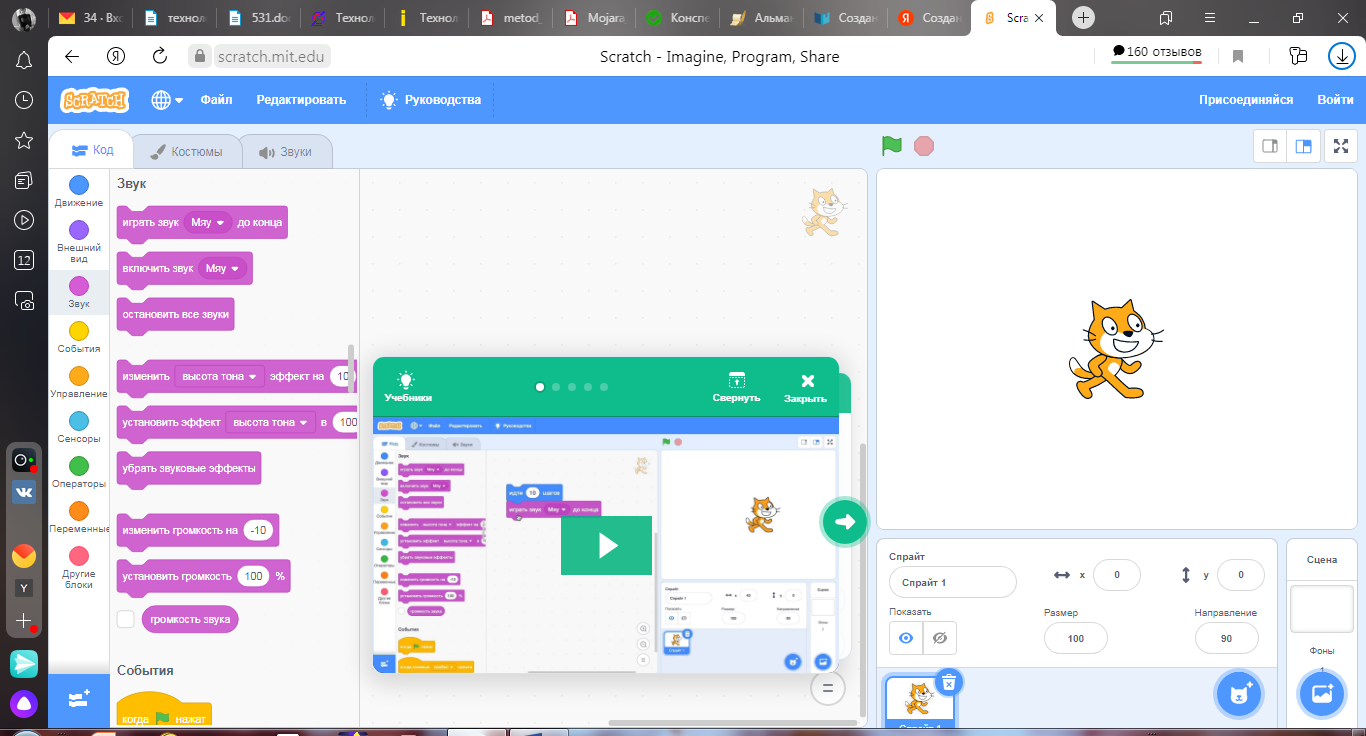 Блок «Внешний вид» 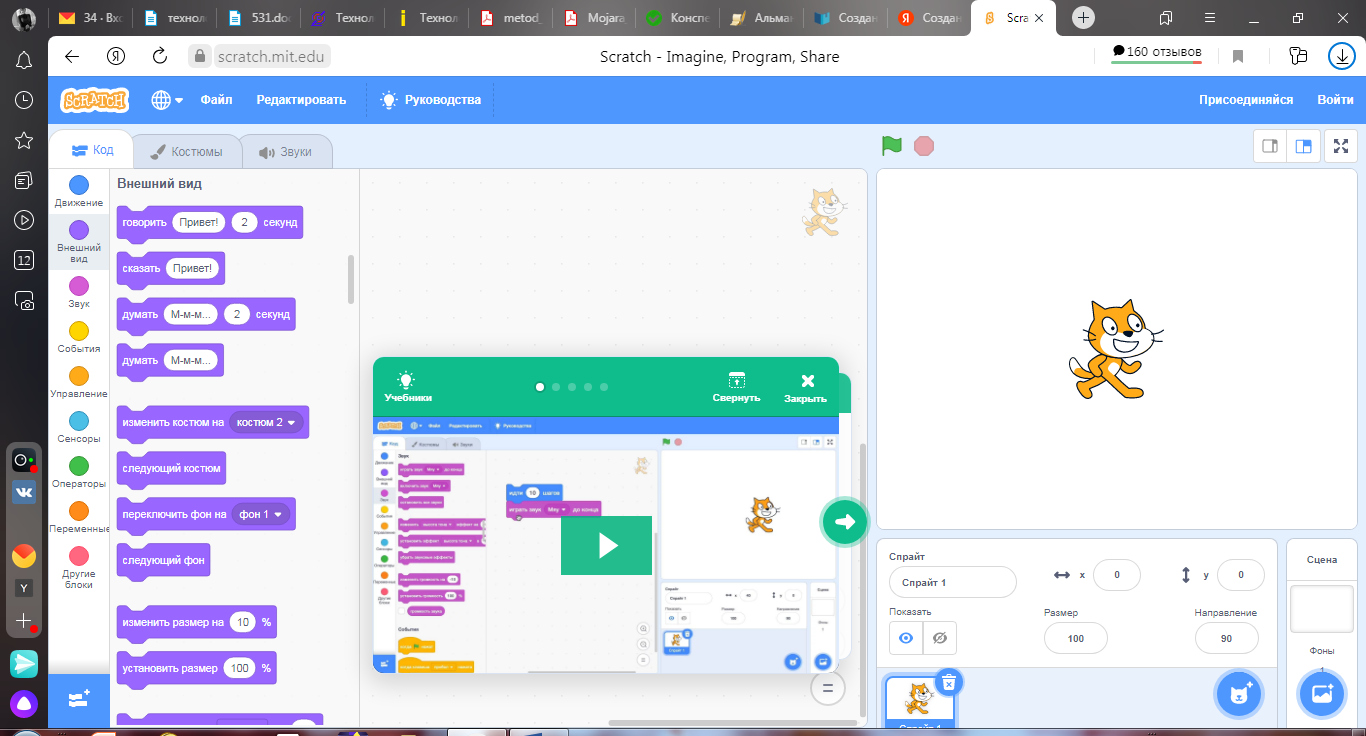 - Обсудите, пожалуйста, в парах, что будет изображено на вашей открытке. Определитесь с главным героем, с оформлением сцены. Участвуют в беседе, настраиваются на работу в парах.Практическая деятельность. Применение полученных знаний. (15 мин.)Применение нового материала на практикеРабота в группах. Выполнение практического задания-создание анимированного проектаОрганизует, наблюдает, при необходимости комментирует, задает наводящие вопросы, подводит к успешному решениюДети младшего возраста выполняют задание по алгоритму:Выбрать фон для сцены.Добавить спрайт-ёлка.Добавить спрайт-герой сказки.Добавить спрайт- шарик (ёлочная игрушка).Пишем программу для шарика. Используя блок «Внешность», создаем эффект мерцания.Используя, функцию копирования, украсить ёлку шариками.Используя блок «Внешность», добавляем поздравление для спрайта герой сказки.Используя блок «Звук», добавляем музыку.Дети более старшего возраста выполняют задание по карточке:Используя блоки «Внешность» и «Звук», создать музыкальную поздравительную открытку. Обязательный спрайт для всех открыток-ёлка с мерцающими шариками.Выполняют практическое заданиеОбобщение и систематизация знаний (8 мин.).Создание анимированной открытки с персонажами сказок.Представление своих работНаблюдает, при необходимости комментирует, задает наводящие вопросы. Обеспечивает положительную реакцию детей на творчество других учащихся.- Ребята, ваши открытки готовы. Прошу продемонстрировать ваши проекты другим группам. Расскажите про свою открытку, почему именно этого персонажа вы выбрали для поздравления. Из какой сказки ваш герой? Кому бы вы хотели подарить свою открытку?Сохраняют и презентуют свои проекты. Задают вопросы участникам других групп.Рефлексивный (3 мин.)Проведение рефлексии эмоционального состоянияАнализ своего настроения и своих успеховПодводит итоги урока, благодарит за урок.-Ребята, скажите добились ли вы желаемого результата?-Такой ли вы представляли свою открытку?-Ребята, вы отлично справились с поставленной задачей! Каждая открытка уникальна и прекрасна!-Хотели бы вы делать открытки к другим праздникам? И чтобы вы хотели ещё добавить в них?-Поздравляю всех с наступающим Новым Годом!- Дарите подарки, делайте приятное себе и своим близким.Называют основные позиции нового материала и как они их усвоили (что получилось, что не получилось и почему). Формулирую свое восприятие с эмоциональной точки зрения